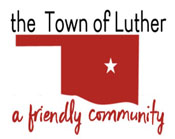 PLANNING COMMISSIONIn accordance with the Open Meeting Act, Section 311, The Town of Luther, County of Oklahoma, 108 S. Main Street, hereby calls a Regular Meeting of the Luther Planning Commission, Monday, January 13th, 2020 at 7:00 p.m. at Town Hall, 108 S. Main St., Luther, OK 73054.Chairman – Mike McClureVice Chairman – Heather PerryMembers – Herbert Keith – Jason RoachTrandy Langston –Town Board Liaison & Kim Bourns - Ex Officio MemberCall to order.Pledge of Allegiance.Roll Call… All Present.Determination of a quorum… Yes.Consideration, discussion, and possible action to recommend to the Town Board amending the Town Code in Section 12-217 A-1 District (Agricultural) regulations pertaining to uses allowed, minimum lot size and zoning for annexed areas.Motion to approve ordinance and present to the Town Board for approval subject to the discussed modifications, the addition of a “grandfather” clause and approval from the Town’s attorney: M. McClure… 2nd : H. Keith… Unanimous Yes vote. Consideration and discussion relating to a “Downtown” zoning district.No Action.Consideration and discussion relating to planning, zoning or ordinances for the Town of Luther.No Action.Adjourn.Motion to adjourn: J. Roach… 2nd: H. Perry… Unanimous Yes vote._____transcribed 1/14/2020 by__Kim Bourns, Town Clerk/Treasurer*Agenda Posted Friday January 10th, 2020 at Luther Town Hall, on the website at www.townoflutherok.com and on Facebook at The Town of Luther, prior to 7:00 pm.